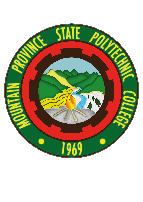 MANAGEMENT INFORMATION SYSTEMINFORMATION REQUEST FORM (Form 2)Documented Information______________________________________________________________________________________________________________________________________________________________________________________________________________________________________________________________________________Purpose:______________________________________________________________________________________________________________________________________________________________________________________________________________________________________________________________________________Name: ____________________________________ Sex:_________	 Contact No. ___________________Office/Unit/Agency:______________________________ Address:_______________________________Document Type (Please Check):_____: E-copy		______: Printed CopySignature: _____________________	 Date: ___________________________To be accomplished upon completion Type of Action Undertaken:_______________________________________________________________Approved: _______________________________Director for Management Information SystemRemarks:____________________________________________________________________________________________________________________________________________________________________________________Received by: 				__________________________       Name & SignatureDate and Time of Receipt:___________________________________________